Государственное бюджетное общеобразовательное учреждениешкола № 613 Московского районаСанкт - ПетербургаЛогопедическое занятие «Путешествие на автобусе»Авторы:Яковлева Светлана Сергеевна, логопедПолиенко Валентина Викторовна, логопед2016 годСанкт – ПетербургЛогопедическое занятие «Путешествие на автобусе»Цель: развитие у детей в занимательной форме  познавательных интересов, интеллектуальной активности, речевой деятельности детей, знания детей о ПДД; Коррекционно -  образовательные задачи:  - пополнять и закреплять знания по теме "Транспорт", по правилам дорожного движения, правилам поведения в общественном транспорте и на остановках.Коррекционно - развивающие задачи:  - развивать представление об окружающим мире, развивать умение мыслить, обосновывать свои ответы, обогащать словарный запас. Развивать артикуляционный аппарат, развивать представление о правилах дорожного движения и безопасного поведения в общественном транспорте и на остановках.Коррекционно - воспитательные задачи:  - воспитывать культуру поведения пешехода на улицах города, пассажира в общественном транспорте. Вырабатывать потребность в соблюдении правил дорожного движения, воспитывать организованность, чувство коллективизма. Воспитывать у детей позитивное отношение к занятиям, культуры поведения во время их проведения, навыков сотрудничества, самостоятельности, инициативности, ответственности.Интегрированные образовательные области:  - познание, социализация, коммуникация, физическая культура, безопасность, художественное творчество. Здоровьесберегающие задачи: - соблюдать правильную посадку ребёнка;  - чередование статических и динамических движений. Оборудование: табличка «ТРАНСПОРТ», интерактивная доска и проектор. Наглядные средства обучения: светофор, пешеходная дорожка - «зебра»
Раздаточный материал: весёлый и грустный смайлик, комплект дорожных знаков («Пешеходный переход», «Движение пешеходов запрещено», «Подземный пешеходный переход», «Дети», «Въезд запрещён»)
Словарная работа: транспорт, автобус, автобусная остановка, правила поведения, остановка, светофор, пешеходный  пешеход, дорожные знаки,  Логопедическое занятие «Путешествие на автобусе» Ход занятия:Логопед:  Сегодня у нас необычное занятие, занятие-путешествие.  Но прежде чем мы отправимся,  давайте выполним зарядку, отгадав загадку: (Логопед загадывает загадку. Дети отгадывают. На интерактивной доске появляется соответствующее изображение). Проводится артикуляционная гимнастика «Транспорт»:Я во всей своей красеМчусь по взлетной полосе,                                                                  
Мчусь, качусь и вот вдалиОтрываюсь от земли.Дети: Самолёт (руки в стороны - крылья, зажимаем язык между зубами  и произносим звук Л)По волнам дворец плывет,На себе людей везет.(Корабль)(Пароход гудит. С напряжением произнести долгое "ы-ы-ы. Губы в улыбке).Я пыхчу, пыхчу, пыхчу –
сто вагонов я тащу. Дети: Поезд (руки сгибаем в локтях, выполняем круговые движения, вытягиваем губы и имитируем звук колёс Ч-Ч-Ч-Ч)Я по улицам кружу –
Очень громко я жужжу.
С ветром, снегом и дождем
Я уже давно знаком.Дети: Мотоцикл (Выполняется имитационное движение «Заводим мотоцикл» и произносим ДРН – ДРН – ДРН)Поднял в небо я глаза -Там большая стрекоза,Неживая, из металла,Все летала и летала.Дети: Вертолёт(Выполняются круговые движения языком)Логопед: Молодцы! Самолёт, поезд, мотоцикл, вертолёт, а как можно назвать это всё одним словом?Дети: Транспорт.Логопед вывешивает табличку "Транспорт".  Вместе читаем.Логопед: Правильно! Транспорт бывает водный, воздушный, наземный и подземный.А хотите узнать на каком транспорте мы поедем? Отгадайте ещё одну загадку:Что за чудо – длинный дом!Пассажиров много в нем.Носит обувь из резиныИ питается бензиномДети: Автобус.Логопед: Правильно! А автобус, это какой транспорт?Дети: Наземный, общественный.Логопед:	Мы поедем с вами на автобусе. Но прежде чем отправиться в путь, давайте вспомним правила безопасного поведения в общественном транспорте.	Я вам буду называть правила, а вы подумайте, что можно, а что нельзя делать. Если я говорю правильно, то поднимите смайлик с улыбкой, а если так поступать нельзя, то грустный.￼￼(у каждого учащегося на парте  набор смайлов)Игра «Можно – нельзя»Во время движения отвлекать водителя от управления автобусом.Держаться за поручни.Самостоятельно открывать двери автобуса, мешать их открытию или закрытию, а также вмешиваться в управление транспортным средством.Не ходить по салону.Выбрасывать предметы в окна и в люки.Пользоваться аэрозолями в салоне автомобильного транспортного средства.Уступать места пожилым людям.Повреждать транспортное средство и его оборудование (оснащение).Громко не разговаривать.При ожидании транспортного средства или после выхода из него находиться на краю посадочной площадки или на краю тротуара.Не мусорить в салоне транспорта.Самовольно входить и выходить из пассажирского автомобильного транспортного средства, находящегося в зоне пограничного контроля.Логопед: Какие вы молодцы!Все вошли, закрылась дверь, –
Пассажиры мы теперь.Нас ждёт немало остановокИ каждый должен из вас знать,Как правильно себя вестиНа остановках и в пути.Логопед зачитывает правила:На остановке:1. Соблюдай порядок: веди себя спокойно, не играй, не толкайся. Не бегай.2. Если на остановке много народа, не становись в первый ряд. Тебя Случайно могут толкнуть под колеса.3. Стой на тротуаре, не выходи на проезжую часть.5. Подходи к двери автобуса или троллейбуса только после полной его остановки.	При посадке: 1. Пропусти входящих пассажиров.2. Соблюдай осторожность при посадке, чтобы не оказаться зажатым закрывающимися дверьми.После высадки:  На противоположную сторону улицы переходи только по пешеходному переходу.Логопед:Теперь мы точно готовы к путешествию. В добрый путь!
И первая наша остановка – «Угадай - ка»На экран выводится таблица:Логопед:Прочитайте слоги в порядке возрастания цифр, и вы узнаете без чего не обойтись на дороге ни водителям, ни пешеходам.Составляем словосочетание: ДОРОЖНЫЕ ЗНАКИ
Логопед:У вас на столе дорожные знаки. Я буду вам читать стихотворения о знаках, а вы поднимайте соответствующий. Знак «Пешеходный переход»:Здесь наземный переход,
Ходит целый день народ.
Ты, водитель, не грусти,
Пешехода пропусти!Знак «Движение пешеходов запрещено»:В дождь и в ясную погоду
Здесь не ходят пешеходы.
Говорит им знак одно:
«Вам ходить запрещено!» Знак «Подземный пешеходный переход»:Знает каждый пешеход
Про подземный этот ход.
Город он не украшает,
Но машинам не мешает!Знак «Дети»:Посреди дороги дети,
Мы всегда за них в ответе.
Чтоб не плакал их родитель,
Будь внимательней, водитель! Знак «Въезд запрещен»:Знак водителей стращает,
Въезд машинам запрещает!
Не пытайтесь сгоряча
Ехать мимо кирпича!Логопед: Молодцы. Все знаки показали правильно.Продолжаем наше путешествие.Логопед:Точно, вовремя и ловко
Подъезжаем к остановке.А эта остановка называется – «Узнавай - ка»На доске табличка с написанными над ячейками слогами и стрелочками ориентирами:              ФОР                                        ТО                                        СВЕТПрочитайте слово, подставляя слоги по направлению стрелки.Дети читают: СВЕТОФОР (на интерактивной доске появляется Светофор)Логопед:Мчатся быстрые машины.
Трут  асфальт вращая шины.
Надо в школу нам идти.
Как дорогу перейти?
Помогает, с давних пор,
Это делать светофор.
(Логопед показывает макет светофора и его сигналы)Если свет зажегся красный,
Значит, двигаться опасно.
Свет зеленый говорит:
«Проходите, путь открыт!»
Желтый свет — предупрежденье:
Жди сигнала для движенья.Физминутка «Светофор»- Ребята, сейчас на светофоре будут зажигаться огоньки, давайте поиграем и повторим правила дорожного движения. Красный цвет – стоим, желтый – готовимся (хлопаем), зеленый – идем (шагаем  на месте). Логопед по очереди меняет сигнал светофора, дети выполняют соответствующие движения.Логопед: Молодцы. А сейчас мы отправляемся на станцию "Собирай - ка" (На доске написаны в два столбика слова. Нужно прочитать слова, и  найти пару, соединив по смыслу слово из первого столбика со словом из второго столбика)Читаем получившиеся пары. Машина                                                    СпицыЗнаки                                                        ТранспортРегулировщик                                         ДвиженияПравила                                                   ЗебраПереход                                                   Жезл Переход                                                   ДорожныеВелосипед                                               ПодземныйЛогопед: 	На улицах города движется большое количество машин. Можно на дороге встретить велосипедистов. Нужно помнить, что велосипед - это тоже транспортное средство и управлять им на дороге можно только с 14 лет. А без дорожных знаков и регулировщика движение транспортных средств было бы очень опасным.Продолжаем наше путешествие.Улыбается водитель:– Проходите! Проходите!У окошка место есть,Не желаете присесть?На моём автобусеПолоски, как на глобусе!Мы объедем целый свет!Вы садитесь или нет?Наша следующая станция - "Исключай - ка"На интерактивной доске появляется ряд дорожных знаков. Дети должны определить, какой знак лишний в каждом ряду. "Какой знак лишний"(Пешеходный переход - так как остальные знаки - запрещающие. Поворот направо запрещён, разворот запрещён)(Обгон запрещён - так как другие знаки - Предупреждающие. Они предупреждают об опасности - Дорожные работы и Скользкая дорога)(Движение на велосипеде запрещено, так как остальные знаки предписывающие - Движение прямо и Пешеходная дорожка)Логопед: Вы ребята, молодцы! Справились с заданием, а нас ждёт последняя остановка "Прочитай - ка"На интерактивной доске появляются геометрические фигуры – квадрат, круг, овал, треугольник  -   внутри которых   написаны буквы. Нужно прочитать буквы, которые записаны только в кругах и квадратах:Дети читают буквы в нужных геометрических фигурах и составляют словосочетание - ПЕШЕХОДНЫЙ ПЕРЕХОДЛогопед:Молодцы ребята!Чтоб приучить пешехода к порядку,
Разлиновали асфальт, как тетрадку.
Через дорогу полоски идут
И за собой пешехода ведут.Пешеходный переход иногда ещё называют «Зебра»Логопед: Понравилось вам  наше путешествие?Давайте ещё раз вспомним как себя нужно вести на улицах города. Мы поиграем в игру «Закончи предложение». Слушайте внимательно и отвечайте правильно, запрещается или разрешается:бегать по дорогам... запрещается;играть вблизи дорог... запрещается;помогать старшим... разрешается;переходить дорогу в запрещающем месте... запрещается;переходить на зеленый сигнал светофора... разрешается;переходить на красный сигнал светофора... запрещается.Молодцы! Вот наше путешествие подошло к концу. Правила запомни - В тайне не держиВсем друзьям, знакомым Знаешь, расскажи!Дома расскажите родителям о том, что вы узнали и нарисуйте иллюстрацию к рассказу. (тем, кто не может самостоятельно нарисовать выдаются раскраски)Спасибо всем за работу! Соблюдайте Правила Дорожного Движения!До свидания!1ДО6КИ4Е5ЗНА2РОЖ3НЫ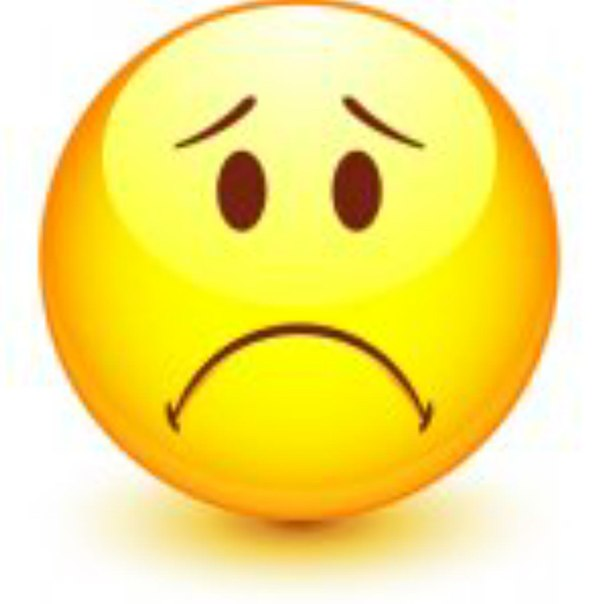 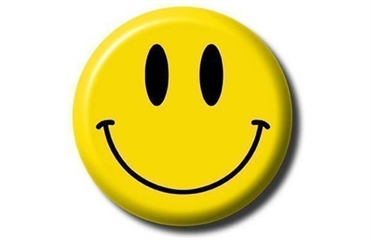 